2015-2016 BAHAR DÖNEMİNDE MODERN DİLLER BÖLÜMÜ TARAFINDAN VERİLMEKTE OLAN MDB1032 İLERİ İNGİLİZCE 2, MDB1052 İNGİLİZCE 2 ve MDB3032 İŞ HAYATI İÇİN İNGİLİZCE DERSLERİNİ ALAN ÖĞRENCİLERİN DİKKATİNE!9 – 14 ŞUBAT HAFTASINDA KAYIT ve EKLE-SİL İŞLEMLERİNİN TAMAMLANMASIYLA AŞAĞIDAKİ LİSTEDE BULUNAN GRUP NUMARALARI ve DERSLİK BİLGİLERİNDE KAPANAN GRUPLAR NEDENİYLE DEĞİŞİKLİKLER SÖZ KONUSU OLABİLİR. BU NEDENLE DERS KAYITLARI BİTTİKTEN SONRA MUTLAKA GÜNCEL GRUP NUMARANIZI USIS’DEN KONTROL EDİNİZ.USIS ÜZERİNDEN KAYIT OLDUĞUNUZ GRUBUN ÖĞRENCİ SAYISININ YETERSİZ OLMASI SEBEBİYLE KAPATILMIŞ OLMASI HALİNDE İKİ SEÇENEK MEVCUTTUR:KAPATILAN GRUPTAKİ ÖĞRENCİLER AYNI GÜN VE AYNI SAATTEKİ BAŞKA BİR BÖLÜM İÇİN AÇILMIŞ OLAN GRUPLARA AKTARILIRLAR. KAPATILAN GRUBUN KUŞAĞINDA AKTARMA YAPILABİLECEK BAŞKA BİR GRUP YOKSA GRUP TAMAMEN KAPATILIR. BU GRUBA KAYDOLMUŞ OLAN ÖĞRENCİLER KENDİ BÖLÜMLERİNE BİR DİLEKÇE İLE BAŞVURARAK KAPATILAN GRUPTAN KAYITLARINI SİLDİRMELİ VE (VARSA) PROGRAMLARINA UYGUN BAŞKA BİR GÜN VE SAATTEKİ BİR GRUBA AKTARILMAYI TALEP ETMELİDİRLER. TÜM ÖĞRENCİLERİMİZİN USIS’DEKİ HAFTALIK DERS PROGRAMI BÖLÜMÜNDEN GÜNCEL OLARAK KAYITLI OLDUKLARI GRUP NUMARASINI ve www.ybd.yildiz.edu.tr ADRESİNDEN DE KAYITLI OLDUKLARI GRUBUN DERSLİK BİLGİSİNİ KONTROL ETMELERİ GEREKMEKTEDİR. AKSİ TAKDİRDE BAŞKA GRUBA AKTARILMA YA DA GRUBUN KAPATILMASI SEBEBİYLE BAŞKA GRUPTA DEVAM ETMİŞ OLSALAR DAHİ YOKLAMADAN KALMIŞ SAYILIRLAR. 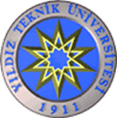 LİSANS SERVİS DERSLERİ HAFTALIK DERS PROGRAMI HAZIRLAMA FORMU(USIS)2015-2016 Eğitim-Öğretim Yılı BAHAR Yarıyılı MDB1052 İNGİLİZCE 2 DERS PROGRAMIKoduDersin AdıG. NoÖğretim Elemanı Adı SoyadıDersin yapılacağıDersin yapılacağıDersin yapılacağıDersin verildiği bölümÖğrenci sayısıDerslikKoduDersin AdıG. NoÖğretim Elemanı Adı SoyadıGünBaşlangıç saatiBitiş SaatiDersin verildiği bölümÖğrenci sayısıDerslikMDB1052İngilizce 21YDYO Öğretim GörevlisiPerşembe09.0011.50Türkçe Eğitimi(TRO)30AZ01MDB1052İngilizce 22YDYO Öğretim GörevlisiSalı13.0015.50Sanat Tasarım30B1024MDB1052İngilizce 23YDYO Öğretim GörevlisiSalı13.0015.50Sanat Tasarım30B1025MDB1052İngilizce 24YDYO Öğretim GörevlisiSalı13.0015.50İlköğretim (OKL/SNF)30A103MDB1052İngilizce 25YDYO Öğretim GörevlisiSalı13.0015.50İlköğretim (OKL/SNF)30A203MDB1052İngilizce 26YDYO Öğretim GörevlisiSalı13.0015.50İlköğretim (OKL/SNF)30CZ01MDB1052İngilizce 27YDYO Öğretim GörevlisiÇarşamba13.0015.50İlköğretim (İMO/FBO/SBO)30A202MDB1052İngilizce 28YDYO Öğretim GörevlisiÇarşamba13.0015.50İlköğretim (İMO/FBO/SBO)30CZ01MDB1052İngilizce 29YDYO Öğretim GörevlisiÇarşamba13.0015.50İlköğretim (İMO/FBO/SBO)30A205MDB1052İngilizce 210YDYO Öğretim GörevlisiPerşembe09.0011.50Rehberlik (PDR)30C101MDB1052İngilizce 211YDYO Öğretim GörevlisiPerşembe09.0011.50Rehberlik (PDR)30KAPANDIMDB1052İngilizce 212YDYO Öğretim GörevlisiPazartesi13.0015.50Türk Dili (TDE)30B-2D10Fen Edb.MDB1052İngilizce 213YDYO Öğretim GörevlisiPazartesi13.0015.50Türk Dili (TDE)30B-2D12Fen Edb.MDB1052İngilizce 214YDYO Öğretim GörevlisiÇarşamba09.0011.50Mol Biy. Gen. (MBG)30B-ZD05Fen Edb.MDB1052İngilizce 215YDYO Öğretim GörevlisiÇarşamba09.0011.50Mol Biy. Gen. (MBG)30KAPANDIMDB1052İngilizce 216YDYO Öğretim GörevlisiCuma09.0011.50Tüm Bölümler250Uzaktan EğitimMDB1052İngilizce 217YDYO Öğretim GörevlisiCuma14.0016.50Tüm Bölümler250Uzaktan EğitimMDB1052İngilizce 218YDYO Öğretim GörevlisiCumartesi17.0019.50Tüm Bölümler250Uzaktan Eğitim